Obec Brvnište v súlade s ustanovením § 6 ods.1 zákona č. 369/1990 Zb. o obecnom zriadení v znení neskorších predpisov a ustanovenia § 81 ods. 8 zákona č. 79/2015 Z. z. o odpadoch a o zmene a doplnení niektorých zákonov v znení neskorších predpisov /ďalej len „zákona o odpadoch“/ vydáva totoVŠEOBECNE ZÁVÄZNÉ NARIADENIE O NAKLADANÍ S KOMUNÁLNYMI ODPADMI A DROBNÝMI STAVEBNÝMI ODPADMIč. 4/2021§ 1Pôsobnosť nariadeniaToto všeobecne záväzné nariadenie (ďalej len „VZN“) vymedzuje práva a povinnosti obce, pôvodcov a držiteľov odpadu v oblasti nakladania s komunálnym odpadom, vrátane triedenia zbieraných zložiek komunálneho odpadu a s drobnými stavebnými odpadmi, elektroodpadmi z domácností na území obce a práva a povinnosti právnických a fyzických osôb pri predchádzaní vzniku odpadov a pri nakladaní s odpadmi na celom území obce.Toto nariadenie sa vydáva s cieľom stanoviť pre obec vhodný systém nakladania s komunálnymi odpadmi vrátane objemových odpadov a odpadov z domácností s obsahom škodlivín a drobnými stavebnými odpadmi.Ustanovenia tohto VZN sú účinné na celom území obce.§ 2Systém zberu odpadovNa území obce je zavedený systém zberu komunálnych odpadov:kontajnerový a vrecový zber,kalendárový zber, tzn. obec vopred vyhlási zber odpadu a určí deň v týždni, v ktorom sa uskutoční zber predmetnej zložky komunálneho odpadu,oddelený zber komunálnych odpadov pre:odpady s obsahom škodlivín,drobné stavebné odpady,objemné odpady,elektroodpad z domácností.triedený zber komunálnych odpadov pre papier, plasty, kovy, sklo, elektroodpad z domácností, biologicky rozložiteľný komunálny odpad, textil a obuv, viac vrstvové kombinované materiály,zmesový zber komunálnych odpadov (nevytriedený komunálny odpad alebo komunálny odpad po vytriedení zložiek komunálneho odpadu),v obci je zavedený množstvový zber pre právnické osoby a fyzické osoby - podnikateľ,paušálny zber pre ostatné fyzické osoby.§ 3Spôsob nakladania s komunálnymi odpadmi a s drobnými stavebnými odpadmiObec určuje pre zhromažďovanie komunálneho odpadu jednotný typ zberových nádob:kontajner KUKA 110 l alebo 120 l pre zmesový komunálny odpad,plastové vrecia alebo zberné nádoby určené obcou pre triedený zber jednotlivých zložiek komunálneho odpadu,veľkoobjemové kontajnery pre objemné odpady a drobné stavebné odpady,zberné nádoby určené obcou pre elektroodpad z domácností a odpad s obsahom škodlivín.Vlastník alebo správca nehnuteľnosti je povinný:na obecnom úrade obce objednať si potrebný počet zberných nádob zodpovedajúcich systému zberu a prepravy zmesového komunálneho odpadu a vytriedených zložiek komunálneho odpadu, Počet popolníc podľa počtu osôb v domácnosti:1 – 4 osôb – 1 popolnica5 – 8 osôb – 2 popolnice9 a viac osôb – 3 popolniceDomácnosti, v ktorých žije viac ako 5 osôb sú povinné využívať pri nakladaní s komunálnym odpadom a drobným stavebným odpadom výlučne popolnice 110 l alebo 120 l (a to podľa počtu osôb žijúcich v jednej domácnosti), nie veľkoobjemové kontajnery.zberné nádoby v deň vývozu pripraviť na verejne prístupnom mieste, v bezprostrednej blízkosti verejnej komunikácie prístupnej pre zberné vozidlo,starať sa o prístup k zberným nádobám a o čistotu stanovíšť a okolie zberných nádob,ukladať zmesový komunálny odpad iba do zberných nádob nie do vriec (zmesový odpad vo vreci nebude vyvezený) a vytriedený komunálny odpad do zberných nádob určených obcou tak, aby sa tieto dali uzatvoriť, aby z nich komunálny odpad nevypadával a pri ich vyprázdňovaní neohrozoval zdravie zamestnancov zmluvne oprávnenej osoby,ukladať objemný odpad, drobný stavebný odpad do veľkoobjemových kontajnerovukladať elektroodpady z domácností a odpady s obsahom škodlivín na miesta a do zberných nádob určených obcou.Vlastník alebo správca nehnuteľnosti má zakázané:a) ukladať do zberných nádob – kontajner KUKA 110 l alebo 120 l tekutý odpad,poškodzovať zberné nádoby a vrecia,ukladať elektroodpady z domácností vrátane žiariviek a svietidiel, odpady s obsahom škodlivín, objemný odpad, drobný stavebný odpad, zmesový komunálny odpad, triedený komunálny odpad a biologicky rozložiteľný odpad do iných zberných nádob ako sú určené podľa tohto nariadenia,ukladať žeravý popol, ukladať stavebný materiál a kamene do zberných nádob.robiť nepovolené skládky – v prípade nepovolenej skládky bude udelená sankcia min. 300,- Eur/t.Vlastník alebo správca nehnuteľnosti je povinný v deň odvozu zmesového komunálneho odpadu umiestniť zberné nádoby na miesto a zabezpečiť k zberným nádobám prístup.Veľkorozmerný a objemný odpad musí byť pred odovzdaním na Zberný dvor demontovaný.§ 4Systém zberu prepravy, zhodnocovania a zneškodňovania zmesových komunálnych odpadovNa území obce pre držiteľov zmesového odpadu a vlastníkov alebo správcov nehnuteľností, ktorí ukladajú zmesový komunálny odpad do zberných nádob – kontajner KUKA 110 l alebo 120 l sa uplatňuje intervalový systém zberu.Zber, prepravu, zhodnocovanie alebo zneškodňovanie zmesového komunálneho odpadu zabezpečuje oprávnená osoba na nakladanie s odpadmi, s ktorou má obec uzatvorenú zmluvu.Počet a typ zberných nádob a interval odvozu zmesového komunálneho odpadu:každý držiteľ zmesového odpadu je povinný používať typ zberných nádob na zmesový komunálny odpad zodpovedajúci systému zberu, ktorý vymedzuje toto nariadenie,pre držiteľov zmesového komunálneho odpadu, ktorí užívajú zberné nádoby – kontajner KUKA 110 l alebo 120 l. Interval odvozu sa zabezpečuje 1x za dva týždne pre obec Brvnište. O dni zberu zmesových komunálnych odpadov bude obec vopred informovať držiteľov zmesového odpadu v obci obvyklým spôsobom (miestnym rozhlasom a úradnými informačnými tabuľami).OBEC zneškodňuje komunálny odpad na riadenej skládke odpadov.Zakazuje sa zmiešavať zmesový komunálny odpad s triedeným komunálnym odpadom a s oddelene zbieraným komunálnym odpadom.§ 5Množstvový zberMnožstvový zber odpadov je zavedený pre právnické osoby a fyzickú osobu – podnikateľa.Pre množstvový zber komunálneho odpadu obec ustanovuje dve veľkosti zberných nádob, z ktorých si pôvodca komunálneho odpadu môže vybrať zbernú nádobu:kontajner KUKA 110 l z pozinkovaného plechu a plastu,veľkoobjemový kontajner 1100 l.Výber zbernej nádoby je pôvodca komunálneho odpadu povinný písomne oznámiť obecnému úradu obce do 30 dní odo dňa nadobudnutia účinnosti tohto VZN, do 30 dní odo dňa vzniku povinnosti platiť poplatok.Na množstvový zber sa vzťahujú ustanovenia tohto VZN.§ 6Systém zberu, prepravy a zneškodňovania elektroodpadov z domácnostíPodľa § 32 ods. 7 zákona o odpadoch je elektroodpad, ktorý pochádza z domácností fyzických osôb a z obchodných, priemyselných, inštitucionálnych a iných zdrojov, ktorý je svojím zložením a množstvom podobný tomu, ktorý pochádza z domácností fyzických osôb.Do elektroodpadu patria: televízory, rádiá, počítačová, kancelárska a telekomunikačná technika, mobily, videá, digitálne hodinky, gameboye, variče, ohrievače, kávovary, práčky, elektromotory,ručné elektrické náradie, mobilné klimatizačné zariadenia atď.Do elektroodpadu nepatria: motorčeky na garážovú bránu, elektronické ovládanie žalúzií, plynové variče, autorádiá, vypínače a zásuvky, merače a ovládače fixne zabudované, klimatizačné zariadenia fixne zabudované, vírivky a pod.Na území obce pre držiteľov elektroodpadu z domácností sa na zber elektroodpadov uplatňuje kalendárový zber elektroodpadov.Zber, prepravu, zhodnocovanie alebo zneškodňovanie elektroodpadov z domácností zabezpečuje oprávnená osoba na nakladanie s odpadmi, s ktorou má obec uzatvorenú zmluvu.	Obec zabezpečí pre držiteľov elektroodpadov z domácností odvoz elektroodpadov z domácností najmenej 2 x za rok, v mesiacoch apríl a október. V prípade potreby obec zabezpečí zber elektroodpadu z domácností v častejšom intervale.Podľa  §  23ods.  23  zákona  o odpadoch  spätný  zber  elektroodpadu  je  odobratie  elektroodpadu  z domácností od jeho držiteľa priamo distribútorom elektrozariadenia.Zakazuje sa zmiešavať elektroodpad z domácností s ostatnými druhmi odpadov.§ 7Systém zberu, prepravy a zneškodňovania drobných stavebných odpadovDrobné stavebné odpady sú komunálne odpady vznikajúce z bežných udržiavacích prác zabezpečovaných fyzickou osobou – nepodnikateľom, ktoré nepresiahnu viac ako 1m3 ročne od jednej fyzickej osoby. Ak fyzická osoba vyprodukuje väčší objem takéhoto odpadu (nad 1m3 ročne od jednej fyzickej osoby), napr. v rámci prestavby bytu, nepovažuje sa množstvo nad 1m3 za drobný stavebný odpad a fyzická osoba si musí od obce objednať veľkoobjemový kontajner za osobitnú odplatu, ktorá nie je  súčasťou  miestneho  poplatku  alebo  môže  využiť  zberný  dvor,  kde  bude  odpad  odvážený  a následne vyfakturovaný podľa sadzby a podmienok určených vo VZN č. 3/2019.Ak bežné udržiavacie práce či rekonštrukčné práce pre fyzickú osobu vykonáva právnická osoba – podnikateľ alebo fyzická osoba – podnikateľ, tak nejde o drobný stavebný odpad, ale o stavebný odpad a pôvodcom je ten, kto tieto práce pre fyzickú osobu vykonáva.Do drobného stavebného odpadu patria v malom množstve zmesi betónu, tehál, obkladačiek, dlaždíc, keramiky a pod.Zber, prepravu, zhodnocovanie alebo zneškodňovanie drobných stavebných odpadov zabezpečuje oprávnená osoba na nakladanie s odpadmi, s ktorou má obec uzatvorenú zmluvu.Zber drobného stavebného odpadu zabezpečuje obec. Pôvodca drobného stavebného odpadu je povinný na svoje náklady uložiť drobný stavebný odpad do veľkoobjemového kontajnera umiestneného za Obecným úradom a po nahlásení na Obecnom úrade a zaplatení poplatku stanoveného vo VZN o miestom poplatku za komunálny odpad a drobný stavebný odpad. Obec zabezpečí pre pôvodcu drobného stavebného odpadu uloženie tohto odpadu počas celého kalendárneho roka.Zakazuje sa zmiešavať drobný stavebný odpad s ostatnými druhmi odpadov.§ 8Systém zberu, prepravy, zhodnocovania a zneškodňovania objemného odpaduObjemný odpad predstavujú komunálne odpady, ktoré sa svojou veľkosťou nevojdú do používanej nádoby na zmesový odpad v obci. Sú to hlavne nábytky, staré okná, dvere, nádoby, plechové rúry (ak sú súčasťou KO) a podobne.Na území obce pre držiteľov objemného odpadu sa na zber objemného odpadu využíva zberný dvor.Zber, prepravu, zhodnocovanie alebo zneškodňovanie objemných odpadov zabezpečuje oprávnená osoba na nakladanie s odpadmi, s ktorou má obec uzatvorenú zmluvu.§ 9Systém zberu, prepravy a zneškodňovania odpadov s obsahom škodlivínMedzi odpady s obsahom škodlivín patria: použité batérie a akumulátory a iné nebezpečné odpady.Použité batérie a akumulátory:držiteľ použitých batérií a akumulátorov ich môže odovzdať iba do obcou určených zberných nádob v rámci oddeleného zberu, ktorý organizuje obec,Držiteľ humánnych liekov nespotrebovaných fyzickými osobami je povinný ich odovzdať verejnej lekárni, ktorá je povinná odobrať zhromažďovať humánne lieky nespotrebované fyzickými osobami. Zakazuje sa humánne lieky nespotrebované fyzickými osobami zmiešavať so zmesovým komunálnym odpadom, s triedeným komunálnym odpadom a s oddelene zbieraným komunálny odpadom.Na území obce pre držiteľov odpadu s obsahom škodlivín sa zber odpadu s obsahom škodlivín uplatňuje kalendárový zber odpadu s obsahom škodlivín.Zber, prepravu, zhodnocovanie alebo zneškodňovanie odpadov s obsahom škodlivín zabezpečuje oprávnená osoba na nakladanie s odpadmi, s ktorou má obec uzatvorenú zmluvu.Obec zabezpečí pre držiteľov odpadov odvoz odpadu s obsahom škodlivín najmenej 2 x za rok v mesiaci apríl a október. V prípade potreby obec zabezpečí zber odpadu s obsahom škodlivín aj častejšie.O dni zberu odpadu s obsahom škodlivín a o mieste pristavenia zberných nádob bude obec informovať držiteľov odpadu v obci obvyklým spôsobom (miestnym rozhlasom a úradnými informačnými tabuľami).Zneškodňovanie odpadu s obsahom škodlivín zmluvne oprávnená osoba zabezpečuje v zariadeniach na zneškodňovanie nebezpečných odpadov.Zakazuje sa zmiešavať odpad s obsahom škodlivín s ostatnými druhmi odpadov.§ 10Systém zberu, prepravy a zhodnocovania triedených zložiek komunálneho odpaduNa území obce sa zabezpečuje triedenie a zber týchto zložiek komunálneho odpadu:papier,plasty,sklo.Odpady z papiera:odpady z papiera sa triedia a viažu do balíkov a odovzdávajú sa v základnej škole, resp. firme vykupujúcej papier, ktorá má s obcou uzatvorenú zmluvu,do odpadu papiera patria: noviny, časopisy, zošity, knihy, listy, kancelársky papier, papierové vrecká, krabice z tvrdého papiera, kartón, obálky, letáky, katalógy, telefónne zoznamy, plagáty, pohľadnice, zakladače, baliaci a krepový papier, papierový obal a pod.,do odpadu papiera nepatria: plastové obaly, viacvrstvové kombinované materiály,voskovaný papier, papier s hliníkovou fóliou, obaly na mrazené potraviny, škatuľky od cigariet (s výnimkou kartónovej časti), silne znečistený či mastný papier, kopírovací papier a pod..Odpady z plastu:odpady z plastu sa triedia do kontajnerov a plastových vriec na plasty určených obcou,do odpadov z plastu patria: PE (polyetylén) – LDPE a HDPE: číre a farebné fólie, tašky, vrecká, vedrá, fľaštičky od kozmetických a čistiacich prípravkov, vrecká od mlieka, prepravky fliaš; PET (polyetyléntereftalát): fľaše od nápojov, sirupov, rastlinných olejov; PP (polypropylén): obaly od sladkostí, tégliky od jogurtov a rôzne plastové nádobky a hračky; PS (polystyrén): poháriky z automatov a iné plastové nádobky; PVC (polyvinylchlorid): vodoinštalačné a elektroinštalačné rúrky, obaly kozmetických výrobkov, plastové okná a nábytok a pod.,do odpadov z plastu nepatria: polystyrén, plastové tácky z mäsa, obaly znečistené chemikáliami a olejmi, viacvrstvové kombinované materiály, hrubo znečistené plasty (zeminou, farbami, potravinami), podlahové krytiny, guma, molitan, parozábrana pod..Odpady zo skla:odpady zo skla sa triedia do nádob na sklo určených obcou,do odpadu zo skla patria: sklenené fľaše, nádoby, obaly a predmety zo skla, poháre, fľaštičky od kozmetiky bez kovových a plastových uzáverov, črepy, okenné sklo, sklo z okuliarov a pod.,do odpadu zo skla nepatria: korky, gumy, porcelán, keramika, zrkadlá, drôtované sklo, fľaše z umelej hmoty, časti uzáverov fliaš, žiarovky, žiarivky, obrazovky, silne znečistené sklo (zeminou, farbami, potravinami) a pod..Na území obce pre držiteľov triedených zložiek komunálneho odpadu sa uplatňuje kalendárový zber triedených zložiek komunálneho odpadu.Zber a prepravu zabezpečuje obec a zhodnocovanie alebo zneškodňovanie triedených zložiek komunálneho odpadu zabezpečuje oprávnená osoba na nakladanie s odpadmi, s ktorou má obec uzatvorenú zmluvu.O dni zberu triedených zložiek komunálnych odpadov a o mieste pristavenia zberných nádob bude obec informovať držiteľov odpadu v obci obvyklým spôsobom (miestnym rozhlasom a úradnými informačnými tabuľami).Zakazuje sa zmiešavať triedený komunálny odpad so zmesovým komunálnym odpadom a s oddelene zbieraným komunálnym odpadom.§ 11Systém zberu, prepravy a zneškodňovania biologicky rozložiteľného komunálneho odpaduMedzi biologicky rozložiteľný komunálny odpad patrí:odpad zo záhrad, parkov vrátane odpadu z cintorínov– tzv. zelený biologicky rozložiteľný odpad,kuchynský a reštauračný odpad,jedlé oleje a tuky.Medzi zelený biologicky rozložiteľný komunálny odpad patrí: kvety, tráva, lístie, drevný odpad zo strihania a orezávania krovín a stromov, vypletá burina, pozberové zvyšky z pestovania, zhnité ovocie a zelenina, piliny, drevná štiepka, hobliny, drevný popol.drevitá vlna, triesky, hnedá lepenka, novinový papier, nespracované zostatky surovín, neskonzumované zostatky pokrmov a potravín rastlinného ale i živočíšneho pôvodu, ktoré vznikli pri prevádzkovaní zariadení spoločného stravovania, vrátane školských kuchýň, stravovacích zariadení domovov sociálnych služieb, stravovacích prevádzok zdravotníckych zariadení, ale aj z kuchýň domácností a pod..Medzi zelený a kuchynský odpad nepatria: kameň, obväz, cigaretový ohorok, uhynuté zvieratá, časti zvierat zabitých doma tzv. „domáce zakáľačky“, a pod.Fyzická osoba – podnikateľ a právnická  osoba,  ktorá  prevádzkuje  zariadenie  spoločného stravovania (ďalej len „prevádzkovateľ kuchyne“) zodpovedá za nakladanie s biologickým rozložiteľným kuchynským a reštauračným odpadom. Zakazuje sa zmiešavať biologicky rozložiteľný kuchynský a reštauračný odpad s ostatnými druhmi odpadov.Náklady spojené so zberom, skladovaním, prepravou spracovaním vrátane nákladov na zberné kontajnery a iné obaly hradí prevádzkovateľ kuchyne (nie sú súčasťou miestneho poplatku).Prevádzkovateľ kuchyne musí primerane zabezpečiť skladovanie odpadu do doby odovzdania na jeho spracovanie tak, aby sa k obsahu kontajnera nedostali hlodavce a iné živočíchy ani verejnosť.Zberné nádoby musia byť umiestnené v areáli prevádzkovateľa kuchyne.Frekvencia zberu musí byť v súlade s hygienickými predpismi zohľadňujúc aj teploty prostredia (leto/zima), pričom v letnom období frekvencia zberu musí byť vyššia.Ak prevádzkovateľ kuchyne nezabezpečuje zber, prepravu a ďalšie nakladanie sám, ale prostredníctvom tretieho subjektu, musí mať na tento účel s ním uzatvorenú zmluvu a zároveň musí ísť o subjekt, ktorý je oprávnený na nakladanie s týmto odpadom, pričom sa vyžaduje, aby tento subjekt spĺňal aj osobitné požiadavky v zmysle zákona č. 39/2007 Z. z. o veterinárnej starostlivosti a o zmene a doplnení niektorých zákonov v znení neskorších predpisov, a aby mala schválenie na vykonanie činnosti spracovania týchto odpadov príslušnou regionálnou veterinárnou a potravinovou správouPri nakladaní kuchynským a reštauračným odpadom je prevádzkovateľ kuchyne povinný postupovať v súlade s hierarchiou odpadového hospodárstva.Prevádzkovateľ kuchyne je povinný dodržiavať zákaz kŕmenia zvierat kuchynským a reštauračným odpadom, okrem kožušinových zvierat.Ustanovenia ods. 5) až 12) sa vzťahujú aj na prevádzkovateľa školskej kuchyne a školskej jedálne, (výdajne školskej jedálne).Zakazuje sa zmiešavať biologicky rozložiteľný odpad zo záhrad so zmesovým komunálnym odpadom, s triedenými zložkami komunálneho odpadu a s oddelene zbieraným komunálnym odpadom.Domácnosť každého rodinného a bytového domu je povinná mať zabezpečené triedenie biologicky rozložiteľného odpadu zo záhrad prostredníctvom domácich kompostovísk, resp. kompostovacieho zásobníka, ktorý bol do každej domácnosti zabezpečený prostredníctvom obce alebo svojpomocne domácnosťou.V prípade, ak obec zabezpečí kompostovací zásobník do domácnosti, spíše o tom preberací protokol, ktorý bude podpísaný zástupcom domácnosti a obce.Domácnosť, ktorá kompostuje biologicky rozložiteľný odpad zo záhrad prostredníctvom vlastných kompostovísk, resp. kompostovacích zásobníkov, je povinná predložiť obci čestné prehlásenie, že kompostuje biologicky rozložiteľný odpad zo záhrad prostredníctvom domáceho kompostoviska, resp. kompostovacieho zásobníka. Za domácnosť podpisuje čestné prehlásenie jeden zástupca domácnosti.  V čestnom   prehlásení   sú   uvedené   mená   a priezviská   obyvateľov   domácnosti   a informácia, že prehlásenie sa týka kompostovania biologicky rozložiteľného odpadu zo záhrad.Biologicky rozložiteľný odpad zo záhrad môžu občania ukladať aj na zbernom dvore.Je zakázané ukladať biologicky rozložiteľný kuchynský odpad do zberných nádob na zmesový komunálny odpad.V zmysle 81 ods. 21 písm. b) zákona o odpadoch si obec uplatňuje možnosť výnimky na zavedenie  a zabezpečenie vykonávania triedeného zberu komunálneho odpadu pre biologicky rozložiteľný kuchynský odpad na celom území obce z dôvodu, že 100% domácností obce kompostuje vlastný odpad.Domácnosť, ktorá kompostuje biologicky rozložiteľný kuchynský odpad prostredníctvom vlastných kompostovísk, resp.kompostovacích zásobníkov, je povinná s obcou uzatvoriť Dohodu o domácom kompostovaní podľa § 51 Občianskeho zákonníka v nadväznosti § 81 ods.21 písm. b) zákona č. 79/2015 Z.z. o odpadoch, že kompostuje biologicky rozložiteľný kuchynský odpad prostredníctvom vlastných domácich kompostovísk. Za domácnosť podpisuje dohodu jeden zástupca domácnosti.V prípade, ak obec zabezpečí kompostovací zásobník na kuchynský odpad do domácnosti, spíšeo tom preberací protokol, ktorý bude podpísaný zástupcom domácnosti a obce.§12TextilPod textilom vhodným na zber sa rozumie:čisté a suché šatstvo /všetky druhy odevov, prikrývky, deky, posteľnú bielizeň/,topánky /topánky iba v pároch, nezničené/,doplnky k oblečeniu /čiapky, šále a pod./.Vykonávať zber, prepravu, zhodnocovanie a zneškodňovanie odpadu z textilu môže len osoba zodpovedná za zber KO, ktorá má uzatvorenú zmluvu na vykonanie tejto činnosti s obcou.Textil môžu občania bezplatne odovzdať do špeciálnych zberných kontajnerov rozmiestnených na území obce Brvnište.§13Kal zo septikovZber, prepravu a zneškodňovanie kalov a septikov a žúmp môžu vykonávať len organizácie poverené zberom, ktoré majú na túto činnosť oprávnenie.Majitelia septikov resp. ich iní užívatelia ako nájomcovia, správcovia a pod., ktorí nie sú napojení na kanalizačnú sieť, sú povinný zabezpečiť na vlastné náklady zneškodňovanie kalov prostredníctvom oprávnenej organizácie.Každý majiteľ septika je povinný po dobu 3 rokov viesť evidenciu a uschovávať doklady o zabezpečení vývozu kalu zo septika oprávnenou osobou a o jeho bezpečnej likvidácii.§14Zložky komunálneho odpadu1)	Druhy KO z podskupiny SEPAROVANÉ ZBIERANÉ ZLOŽKY KO:20 01 27	farby, tlačiarenské farby, lepidlá a živice obsahujúce nebezpečné látky N20 01 36	vyradené elektrické a elektronické zariadenia iné ako uvedené v 20 01 21,20 01	Druhy KO z podskupiny ODPADY ZO ZÁHRAD A Z PARKOV /VRÁTANE ODPADU Z CINTORÍNOV/:Druhy KO z podskupiny INÉ KOMUNÁLNE ODPADY:	Druhy KO z podskupiny OBALY /VRÁTANE ODPADOVÝCH OBALOV ZO SEPAROVANÉHO ZBERU KO/:Druhy KO z podskupiny INÉ ODPADY ZO STAVIEB A DEMOLÁCIÍ:17 09 04	zmiešané odpady zo stavieb a demolácií iné ako uvedené v 17 09 01, 17 09 02 a 17 09 03	O§ 15Zberný dvorZberný dvor je miesto, na ktorom môžu poplatníci obce odovzdať jednotlivé komodity komunálneho odpadu. Na zbernom dvore môžu fyzické osoby odovzdávať drobný stavebný odpad, objemný odpad, šatstvo a bioodpad.Zberný dvor je umiestnený v oplotenom areáli obce Brvnište na priestranstve pod futbalovým ihriskom.Zberný dvor je prevádzkovaný zodpovednou osobou. Zodpovednou osobou na účely tohto nariadenia je obec.Prevádzkové hodiny a ďalšie informácie o prevádzke zberného dvora sú zverejnené na stránke www.brvniste.sk.Fyzická osoba, ktorá je poplatníkom v obci, môže bezplatne odovzdať oddelene zbierané zložky komunálneho odpadu na zbernom dvore obce.Systém zberu odpadov prostredníctvom zberného dvora nenahrádza pravidelný vývoz komunálneho odpadu  od  fyzických  osôb.  Zberný dvor  je iba jednou  zo  súčastí  nakladania s komunálnym odpadom na území obce.Odvoz odpadov zo zberného dvora sa uskutočňuje v intervale podľa potreby a zabezpečuje ho spoločnosť, ktorá má na tento účel uzavretú zmluvu s obcou.§16Výkon štátnej správy ObecObec vo veciach štátnej správy odpadového hospodárstva:prejednáva priestupky v odpadovom hospodárstve a ukladá pokuty podľa §109 zákona č.79/2015 Z .z.,poskytuje držiteľovi resp. pôvodcovi odpadu informácie o umiestnení a činnosti zariadení na nakladanie s odpadmi na území obce.§17Spôsob nahlasovania nezákonne umiestneného odpaduOznámenie o umiestnení odpadu na nehnuteľnosti v územnom obvode obce Brvnište, ktorý je umiestnený v rozpore so zákonom o odpadoch alebo s týmto VZN, môže podať fyzická alebo právnická osoba na Obecnom úrade Brvnište, a to:ústne na obecnom úrade v čase úradných hodín,telefonicky na číslo: 042/4393274 ,písomne na adresu Obec Brvnište, Obecný úrad č.390, 018 12 Brvnište,elektronicky na e-mailovú adresu: brvniste@brvniste.sk, dagmar.mikudikova@brvniste.sk, alebo môže nezákonne umiestnený odpad oznámiť príslušnému orgánu štátnej správy odpadového hospodárstva.§ 18Spoločné a záverečné ustanoveniaPôsobnosť orgánov štátnej správy a obce, práva a povinnosti právnických osôb a fyzických osôb pri predchádzaní vzniku odpadov a pri nakladaní s komunálnym odpadom, zodpovednosť za porušenie povinností  na úseku odpadového hospodárstva je upravená  v zákone č. 79/2015  Z.z. o odpadoch      a o zmene a doplnení niektorých zákonov.Na  tomto  Všeobecne  záväznom nariadení sa  uznieslo  Obecné  zastupiteľstvo  v Brvništi dňa 16.12.2021,uznesením č.112/2021.Všeobecne záväzné nariadenie č. 4/2021 nadobúda účinnosť dňom 01.01.2022.Dňom nadobudnutia účinnosti VZN č. 4/2021 sa ruší VZN č. 4/2019.Zmeny a doplnky tohto VZN schvaľuje Obecné zastupiteľstvo v Brvništi.Návrh VZN o nakladaní s komunálnymi odpadmi a drobnými stavebnými odpadmi na území obce Brvnište bol vyvesený na úradnej tabuli obce na pripomienkovanie dňa: 29.11.2021 a zvesený dňa:15.12.2021.V Brvništi , dňa 16.12.2021Ing. Dagmar Mikudíková, v. r. starostka obce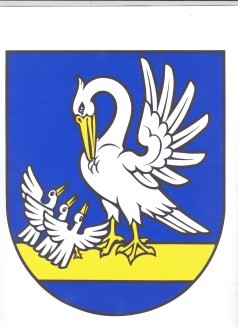 VŠEOBECNE ZÁVÄZNÉ NARIADENIEobce Brvnište č. 4/2021 o nakladaní s komunálnymiodpadmi a drobnými stavebnými odpadmi na území obce BrvništePlatnosť od:01.01.2022Vyvesené na úradnej tabuli: 16.12.2021Zvesené z úradnej tabule:b)preťažovať zbernú nádobu–kontajnerKUKA 110,t.j. ukladať do nej odpad, ktorý prevyšuje 50 kg,t.j. ukladať do nej odpad, ktorý prevyšuje 50 kg,t.j. ukladať do nej odpad, ktorý prevyšuje 50 kg,t.j. ukladať do nej odpad, ktorý prevyšuje 50 kg,t.j. ukladať do nej odpad, ktorý prevyšuje 50 kg,t.j. ukladať do nej odpad, ktorý prevyšuje 50 kg,t.j. ukladať do nej odpad, ktorý prevyšuje 50 kg,t.j. ukladať do nej odpad, ktorý prevyšuje 50 kg,c)spaľovať komunálny odpadvzbernýchnádobách–kontajner KUKA110 l alebo 120 lb)držiteľpoužitých batérií a akumulátorov ichmôže odovzdať aj distribútorovibatériía akumulátorov,a akumulátorov,a akumulátorov,a akumulátorov,a akumulátorov,c)držiteľpoužitých batérií a akumulátorovnemôže odovzdávať použitébatériea akumulátory iným subjektom, než sú ustanovené v tomto nariadení.a akumulátory iným subjektom, než sú ustanovené v tomto nariadení.a akumulátory iným subjektom, než sú ustanovené v tomto nariadení.3) Medzi biologicky rozložiteľný kuchynský a reštauračný odpad patrí: šupy zčisteniazeleniny a ovocia, kávové a čajové zvyšky, vaječné škrupiny, starý chlieb, zvyškyzeleniny a ovocia, kávové a čajové zvyšky, vaječné škrupiny, starý chlieb, zvyškyjedla, škrupinka z orecha, vlasy, chlpy, trus malých zvierat, papierovévreckoznečistené zeleninou, ovocím, maslom, džemom, potraviny po záručnej dobe aleboznečistené zeleninou, ovocím, maslom, džemom, potraviny po záručnej dobe aleboinak znehodnotené, použitá papierová vreckovka a servítok a v malom množstve ajinak znehodnotené, použitá papierová vreckovka a servítok a v malom množstve aj- 20 01 01papierO- 20 01 02skloO- 20 01 10šatstvoO- 20 01 11textílieO- 20 01 25jedlé oleje a tukyO23, 20 01 35O- 20 01 39plastyO- 20 01 40kovyO- 20 02 01biologicky rozložiteľný odpadO- 20 02 02zemina a kamenivoO- 20 02 03iné biologicky rozložiteľné odpadyO- 20 03 01zmesový komunálny odpadO- 20 03 02odpad z trhovískO- 20 03 03odpad z čistenia ulícO- 20 03 04kal zo septikovO- 20 03 06odpad z čistenia kanalizácieO- 20 03 07objemný odpadO- 20 03 99komunálne odpady inak nešpecifikovanéO- 15 01 01obaly z papiera a lepenkyO- 15 01 02obaly z plastovO- 15 01 03obaly z drevaO- 15 01 04obaly z kovuO- 15 01 05kompozitné obalyO- 15 01 07baly zo sklaO